TÜRKİYE CUMHURİYETİ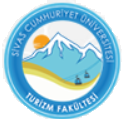 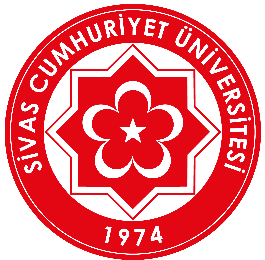 SİVAS CUMHURİYET ÜNİVERSİTESİTURİZM FAKÜLTESİÖĞRENCİ İŞBAŞI EĞİTİM DOSYASIÖĞRENCİNİN,ADI SOYADI	:…………………………………………………………………………………………BÖLÜMÜ	:…………………………………………………………………………………………SINIFI	:…………………………………………………………………………………………NUMARASI	:…………………………………………………………………………………………İŞBAŞI EĞİTİM YAPILAN İŞLETME:……………………………………………………………………İŞBAŞI EĞİTİM DÖNEMİ:	 BAHAR		 GÜZ	 T.C.SİVAS CUMHURİYET ÜNİVERSİTESİTURİZM FAKÜLTESİ20… – 20…  EĞİTİM – ÖĞRETİM YILIÖĞRENCİ İŞBAŞI EĞİTİM DOSYASIİŞBAŞI EĞİTİM DÖNEMİ: İŞBAŞI EĞİTİM SÜRESİ: …….HaftaÖĞRENCİNİNADI SOYADI		:BÖLÜMÜ			:SINIFI			:NUMARASI		:İŞYERİNİNADI		:		ADRESİ	:TELEFONU	:İŞYERİ UYGULAMA SORUMLUSUNUNADI SOYADI	: 	UNVANI		:SİVAS CUMHURİYET ÜNİVERSİTESİ TURİZM FAKÜLTESİ İŞBAŞI EĞİTİM ÖĞRENCİ DEVAM TAKİP ÇİZELGESİYukarıda kimliği yazılı öğrenci .….. /…../20.... ile …../..…./20…... tarihleri arasında     toplam .…… hafta boyunca işbaşı eğitim yapmıştır.                                                                                 İŞYERİ UYGULAMA SORUMLUSU								(KAŞE – İMZA)Yapılan İşin Adı:							Hafta: Yapılan İşin Fotoğrafı ve Detaylı Açıklaması:İşyeri Uygulama Sorumlusu (Adı, Soyadı, İmzası, Kaşesi)Not: Bu formdan yeteri kadar çoğaltılıp doldurulmalıdır.T.C.SİVAS CUMHURİYET ÜNİVERSİTESİTURİZM FAKÜLTESİİŞBAŞI EĞİTİM DEĞERLENDİRME FORMUÖğrencinin 	:Numarası	:					Dönem: 	Bahar		GüzAdı ve Soyadı	:					Sınıfı	:					Hafta Sayısı :…….Bölümü	:						Öğrencinin işbaşı eğitim çalışmalarının değerlendirilmesi için aşağıda belirtilen hususları yerine getirmiş olması gereklidir (işbaşı eğitim sorumlu öğretim elemanı tarafından doldurulacaktır).İşbaşı eğitim başlamadan önce bölüm işbaşı eğitim komisyonuna eğitim yapacağı işyerine ilişkin bilgi verilmiş ve onayını almış mıdır?       			EVET 		HAYIRİşbaşı eğitim dosyası hazırlanmış ve işbaşı eğitim sorumlu öğretim elemanı tarafından şekil yönünden yeterli bulunmuş mudur?         				EVET 		HAYIRYapması gereken işbaşı eğitim süresini tamamlamış mıdır?         													EVET 		HAYIRİşyeri değerlendirme formu düzenlenmiş midir?         		EVET 		HAYIRÖğrenci işbaşı eğitim uygulamalarında,       	BAŞARILI  /       BAŞARISIZ bulunmuştur. Sorumlu Öğretim Elemanı:Adı, Soyadı:İmza: 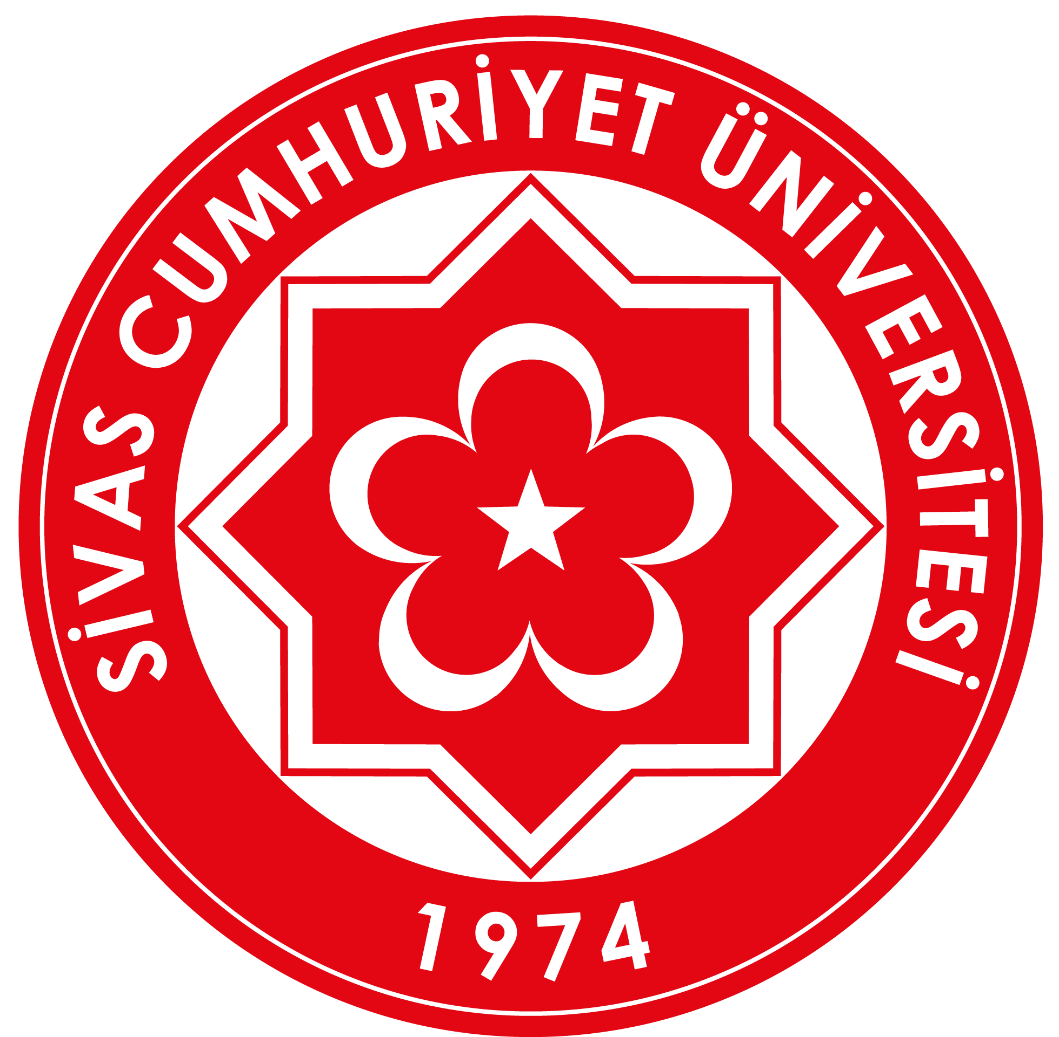 “Gelenekten Gelecege…”ÖĞRENCİNİN,ÖĞRENCİNİN,ADI SOYADI:ADI SOYADI:BÖLÜMÜ	:BÖLÜMÜ	:SINIFI		:SINIFI		:NUMARASI	:NUMARASI	:HAFTAYAPILAN İŞLER123456789101112131415KRİTERLERAĞIRLIK (%)NOTİşyeri Değerlendirme Formu 40Sorumlu Öğretim Elemanı Değerlendirmesi60 BAŞARI NOTU BAŞARI NOTU